Consigne : Réponds à la question suivante dans chacune des bulles : Comment concrètement je peux exercer mon pouvoir à l’école, dans mon hobby, avec mes amis, dans ma religion, avec ma famille.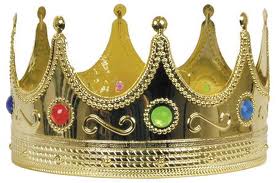 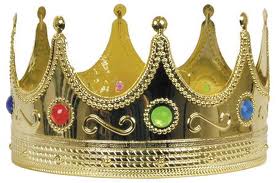 